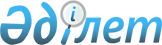 Ақтөбе қалалық мәслихатының 2019 жылғы 25 желтоқсандағы № 503 "2020-2022 жылдарға арналған Ақтөбе қаласының бюджетін бекіту туралы" шешіміне өзгерістер енгізу туралы
					
			Мерзімі біткен
			
			
		
					Ақтөбе облысы Ақтөбе қалалық мәслихатының 2020 жылғы 26 тамыздағы № 582 шешімі. Ақтөбе облысының Әділет департаментінде 2020 жылғы 3 қыркүйекте № 7389 болып тіркелді. Мерзімі өткендіктен қолданыс тоқтатылды
      Қазақстан Республикасының 2001 жылғы 23 қаңтардағы "Қазақстан Республикасындағы жергілікті мемлекеттік басқару және өзін-өзі басқару туралы" Заңының 6-бабына және Қазақстан Республикасының 2008 жылғы 4 желтоқсандағы Бюджет кодексінің 106-бабының 4-тармағына сәйкес, Ақтөбе қалалық мәслихаты ШЕШІМ ҚАБЫЛДАДЫ:
      1. Ақтөбе қалалық мәслихатының 2019 жылғы 25 желтоқсандағы № 503 "2020-2022 жылдарға арналған Ақтөбе қаласының бюджетін бекіту туралы" (Нормативтік құқықтық актілерді мемлекеттік тіркеу тізілімінде № 6637 санымен тіркелген, 2019 жылғы 31 желтоқсанда электрондық түрде Қазақстан Республикасы нормативтік құқықтық актілерінің эталондық бақылау банкінде жарияланған) шешіміне келесі өзгерістер енгізілсін:
      1-тармақта:
      1) тармақшадағы:
      кірістер: "83 748 230,4" сандары "84 454 135,4" сандарымен ауыстырылсын, оның ішінде:
      трансферттер түсімі: "42 126 836,7" сандары "42 832 741,7" сандарымен ауыстырылсын; 
      2) тармақшадағы:
      шығындар: "107 891 189,2" сандары "108 597 094,2" сандарымен ауыстырылсын.
      2. Көрсетілген шешімнің 1, 4, 5 қосымшалары осы шешімнің 1, 2, 3 қосымшаларына сәйкес жаңа редакцияда жазылсын.
      3. "Ақтөбе қалалық мәслихатының аппараты" мемлекеттік мекемесі заңнамада белгіленген тәртіппен:
      1) осы шешімді Ақтөбе облысының Әділет департаментінде мемлекеттік тіркеуді;
      2) осы шешімді, оны ресми жариялағаннан кейін Ақтөбе қалалық мәслихатының интернет-ресурсында орналастыруды қамтамасыз етсін.
      4. Осы шешім 2020 жылғы 1 қаңтардан бастап қолданысқа енгізіледі. 2020 жылға арналған Ақтөбе қаласының бюджеті 2020 жылға арналған республикалық бюджеттен берілетін нысаналы трансферттер мен бюджеттік кредиттер 2020 жылға арналған облыстық бюджеттен берілетін нысаналы трансферттер мен бюджеттік кредиттер
					© 2012. Қазақстан Республикасы Әділет министрлігінің «Қазақстан Республикасының Заңнама және құқықтық ақпарат институты» ШЖҚ РМК
				
      Ақтөбе қалалық мәслихатының сессия төрағасы 

А. Сакиев

      Ақтөбе қалалық мәслихатының хатшысы 

С. Шинтасова
Ақтөбе қалалық мәслихатының 2020 жылғы 26 тамыздағы № 582 шешіміне 1 қосымшаАқтөбе қалалық мәслихатының 2019 жылғы 25 желтоқсандағы № 503 шешіміне 1 қосымша
Санаты
Санаты
Санаты
Санаты
Сомасы, мың теңге
Сыныбы
Сыныбы
Сыныбы
Сомасы, мың теңге
Ішкі сыныбы
Ішкі сыныбы
Сомасы, мың теңге
Кірістердің атауы
Сомасы, мың теңге
1
2
3
4
5
I. Кірістер
84 454 135,4
1
Салықтық түсiмдер
36 110 050,7
01
Табыс салығы
18 519 187,4
1
Корпоративтік табыс салығы
9 535 000,0
2
Жеке табыс салығы
8 984 187,4
03
Әлеуметтік салық
5 591 340,5
1
Әлеуметтік салық
5 591 340,5
04
Меншікке салынатын салықтар
6 915 962,2
1
Мүлікке салынатын салықтар
4 503 806,2
3
Жер салығы
460 825,0
4
Көлік құралдарына салынатын салық
1 950 131,0
5
Бірыңғай жер салығы
1 200,0
05
Тауарларға, жұмыстарға және қызметтерге салынатын ішкі салықтар
4 472 866,6
2
Акциздер
3 371 366,6
3
Табиғи және басқа да ресурстарды пайдаланғаны үшін түсетін түсімдер
320 500,0
4
Кәсіпкерлік және кәсіби қызметті жүргізгені үшін алынатын алымдар
781 000,0
07
Басқа да салықтар
175 368,0
1
Басқа да салықтар
175 368,0
08
Заңдық маңызы бар әрекеттерді жасағаны және (немесе) оған уәкілеттігі бар мемлекеттік органдар немесе лауазымды адамдар құжаттар бергені үшін алынатын міндетті төлемдер
435 326,0
1
Мемлекеттік баж
435 326,0
2
Салықтық емес түсiмдер
241 343,0
01
Мемлекеттік меншіктен түсетін кірістер
127 830,0
5
Мемлекет меншігіндегі мүлікті жалға беруден түсетін кірістер
120 986,0
7
Мемлекеттік бюджеттен берілген кредиттер бойынша сыйақылар
5 444,0
9
Мемлекет меншігінен түсетін басқа да кірістер
1 400,0
04
Мемлекеттік бюджеттен қаржыландырылатын, сондай-ақ Қазақстан Республикасы Ұлттық Банкінің бюджетінен (шығыстар сметасынан) қамтылатын және қаржыландырылатын мемлекеттік мекемелер салатын айыппұлдар, өсімпұлдар, санкциялар, өндіріп алулар
2 000,0
1
Мұнай секторы ұйымдарынан және Жәбірленушілерге өтемақы қорына түсетін түсімдерді қоспағанда, мемлекеттік бюджеттен қаржыландырылатын, сондай-ақ Қазақстан Республикасы Ұлттық Банкінің бюджетінен (шығыстар сметасынан) қамтылатын және қаржыландырылатын мемлекеттік мекемелер салатын айыппұлдар, өсімпұлдар, санкциялар, өндіріп алулар
2 000,0
06
Басқа да салықтық емес түсімдер
111 513,0
1
Басқа да салықтық емес түсімдер
111 513,0
3
Негізгі капиталды сатудан түсетін түсімдер
5 270 000,0
01
Мемлекеттік мекемелерге бекітілген мемлекеттік мүлікті сату
4 520 000,0
1
Мемлекеттік мекемелерге бекітілген мемлекеттік мүлікті сату
4 520 000,0
03
Жерді және материалдық емес активтерді сату
750 000,0
1
Жерді сату
500 000,0
2
Материалдық емес активтерді сату
250 000,0
4
Трансферттердің түсімдері
42 832 741,7
02
Мемлекеттiк басқарудың жоғары тұрған органдарынан түсетiн трансферттер
42 832 741,7
2
Облыстық бюджеттен түсетiн трансферттер
42 832 741,7
Функционалдық топ
Функционалдық топ
Функционалдық топ
Функционалдық топ
Функционалдық топ
Сомасы, мың теңге
Кіші функция
Кіші функция
Кіші функция
Кіші функция
Сомасы, мың теңге
Бюджеттік бағдарламалардың әкiмшiсi
Бюджеттік бағдарламалардың әкiмшiсi
Бюджеттік бағдарламалардың әкiмшiсi
Сомасы, мың теңге
Бағдарлама
Бағдарлама
Сомасы, мың теңге
Шығындар атаулары
Сомасы, мың теңге
II. Шығындар
108 597 094,2
01
Жалпы сипаттағы мемлекеттік қызметтер
2 234 388,0
1
Мемлекеттік басқарудың жалпы функцияларын орындайтын өкілді, атқарушы және басқа органдар
1 719 408,4
112
Аудан (облыстық маңызы бар қала) мәслихатының аппараты
44 479,0
001
Аудан (облыстық маңызы бар қала) мәслихатының қызметін қамтамасыз ету жөніндегі қызметтер
42 682,0
003
Мемлекеттік органның күрделі шығыстары
1 797,0
122
Аудан (облыстық маңызы бар қала) әкімінің аппараты
1 420 479,9
001
Аудан (облыстық маңызы бар қала) әкімінің қызметін қамтамасыз ету жөніндегі қызметтер
996 788,9
003
Мемлекеттік органның күрделі шығыстары
14 000,0
009
Ведомстволық бағыныстағы мемлекеттік мекемелер мен ұйымдардың күрделі шығыстары
409 691,0
123
Қаладағы аудан әкімінің аппараты
254 449,5
001
Қаладағы аудан әкімінің қызметін қамтамасыз ету жөніндегі қызметтер
252 507,5
022
Мемлекеттік органның күрделі шығыстары
1 942,0
2
Қаржылық қызмет
40 514,8
459
Ауданның (облыстық маңызы бар қаланың) экономика және қаржы бөлімі
19 397,0
003
Салық салу мақсатында мүлікті бағалауды жүргізу
17 257,0
010
Жекешелендіру, коммуналдық меншікті басқару, жекешелендіруден кейінгі қызмет және осыған байланысты дауларды реттеу
2 140,0
805
Ауданның (облыстық маңызы бар қаланың) мемлекеттік сатып алу бөлімі
21 117,8
001
Жергілікті деңгейде мемлекеттік сатып алу саласындағы мемлекеттік саясатты іске асыру жөніндегі қызметтер
20 337,8
003
Мемлекеттік органның күрделі шығыстары
780,0
5
Жоспарлау және статистикалық қызмет
16 000,0
459
Ауданның (облыстық маңызы бар қаланың) экономика және қаржы бөлімі
16 000,0
061
Бюджеттік инвестициялар және мемлекеттік-жекешелік әріптестік, оның ішінде концессия мәселелері жөніндегі құжаттаманы сараптау және бағалау
16 000,0
9
Жалпы сипаттағы өзге де мемлекеттiк қызметтер
458 464,8
458
Ауданның (облыстық маңызы бар қаланың) тұрғын үй-коммуналдық шаруашылығы, жолаушылар көлігі және автомобиль жолдары бөлімі
173 156,9
001
Жергілікті деңгейде тұрғын үй-коммуналдық шаруашылығы, жолаушылар көлігі және автомобиль жолдары саласындағы мемлекеттік саясатты іске асыру жөніндегі қызметтер
126 956,9
013
Мемлекеттік органның күрделі шығыстары
6 200,0
067
Ведомстволық бағыныстағы мемлекеттік мекемелер мен ұйымдардың күрделі шығыстары
40 000,0
459
Ауданның (облыстық маңызы бар қаланың) экономика және қаржы бөлімі
127 208,0
001
Ауданның (облыстық маңызы бар қаланың) экономикалық саясаттын қалыптастыру мен дамыту, мемлекеттік жоспарлау, бюджеттік атқару және коммуналдық меншігін басқару саласындағы мемлекеттік саясатты іске асыру жөніндегі қызметтер
117 208,0
015
Мемлекеттік органның күрделі шығыстары
10 000,0
467
Ауданның (облыстық маңызы бар қаланың) құрылыс бөлімі
21 947,0
040
Мемлекеттік органдардың объектілерін дамыту
21 947,0
486
Ауданның (облыстық маңызы бар қаланың) жер қатынастары, сәулет және қала құрылысы бөлімі
136 152,9
001
Жергілікті деңгейде жер қатынастары, сәулет және қала құрылысын реттеу саласындағы мемлекеттік саясатты іске асыру жөніндегі қызметтер
136 152,9
02
Қорғаныс
81 935,0
1
Әскери мұқтаждар
40 438,0
122
Аудан (облыстық маңызы бар қала) әкімінің аппараты
40 438,0
005
Жалпыға бірдей әскери міндетті атқару шеңберіндегі іс-шаралар
40 438,0
2
Төтенше жағдайлар жөнiндегi жұмыстарды ұйымдастыру
41 497,0
122
Аудан (облыстық маңызы бар қала) әкімінің аппараты
41 497,0
006
Аудан (облыстық маңызы бар қала) ауқымындағы төтенше жағдайлардың алдын алу және оларды жою
39 527,0
007
Аудандық (қалалық) ауқымдағы дала өрттерінің, сондай-ақ мемлекеттік өртке қарсы қызмет органдары құрылмаған елді мекендерде өрттердің алдын алу және оларды сөндіру жөніндегі іс-шаралар
1 970,0
03
Қоғамдық тәртіп, қауіпсіздік, құқықтық, сот, қылмыстық-атқару қызметі
404 074,6
1
Құқық қорғау қызметi
12 171,0
467
Ауданның (облыстық маңызы бар қаланың) құрылыс бөлімі
12 171,0
066
Қоғамдық тәртіп пен қауіпсіздік объектілерін салу
12 171,0
9
Қоғамдық тәртіп және қауіпсіздік саласындағы басқа да қызметтер
391 903,6
458
Ауданның (облыстық маңызы бар қаланың) тұрғын үй-коммуналдық шаруашылығы, жолаушылар көлігі және автомобиль жолдары бөлімі
297 468,0
021
Елдi мекендерде жол қозғалысы қауiпсiздiгін қамтамасыз ету
297 468,0
499
Ауданның (облыстық маңызы бар қаланың) азаматтық хал актілерін тіркеу бөлімі
94 435,6
001
Жергілікті деңгейде азаматтық хал актілерін тіркеу саласындағы мемлекеттік саясатты іске асыру жөніндегі қызметтер
94 435,6
04
Білім беру
42 886 560,4
1
Мектепке дейінгі тәрбие және оқыту
9 466 121,0
464
Ауданның (облыстық маңызы бар қаланың) білім бөлімі
9 466 121,0
009
Мектепке дейінгі тәрбие мен оқыту ұйымдарының қызметін қамтамасыз ету
4 387 719,0
040
Мектепке дейінгі білім беру ұйымдарында мемлекеттік білім беру тапсырысын іске асыруға
5 078 402,0
2
Бастауыш, негізгі орта және жалпы орта білім беру
31 034 100,7
464
Ауданның (облыстық маңызы бар қаланың) білім бөлімі
26 298 921,9
003
Жалпы білім беру
25 056 029,9
006
Балаларға қосымша білім беру
1 242 892,0
465
Ауданның (облыстық маңызы бар қаланың) дене шынықтыру және спорт бөлімі
347 361,0
017
Балалар мен жасөспірімдерге спорт бойынша қосымша білім беру
347 361,0
467
Ауданның (облыстық маңызы бар қаланың) құрылыс бөлімі
4 387 817,8
024
Бастауыш, негізгі орта және жалпы орта білім беру объектілерін салу және реконструкциялау
4 387 817,8
9
Білім беру саласындағы өзге де қызметтер
2 386 338,7
464
Ауданның (облыстық маңызы бар қаланың) білім бөлімі
2 386 338,7
001
Жергілікті деңгейде білім беру саласындағы мемлекеттік саясатты іске асыру жөніндегі қызметтер
71 556,0
004
Ауданның (облыстық маңызы бар қаланың) мемлекеттік білім беру мекемелерінде білім беру жүйесін ақпараттандыру
228 600,0
005
Ауданның (облыстық маңызы бар қаланың) мемлекеттік білім беру мекемелер үшін оқулықтар мен оқу-әдістемелік кешендерді сатып алу және жеткізу
871 788,0
015
Жетім баланы (жетім балаларды) және ата-аналарының қамқорынсыз қалған баланы (балаларды) күтіп-ұстауға қамқоршыларға (қорғаншыларға) ай сайынға ақшалай қаражат төлемі
129 206,0
019
Ауданның (облыстық маңызы бар қаланың) мемлекеттік білім беру мекемелеріне жұмыстағы жоғары көрсеткіштері үшін гранттарды табыс ету
17 000,0
022
Жетім баланы (жетім балаларды) және ата-анасының қамқорлығынсыз қалған баланы (балаларды) асырап алғаны үшін Қазақстан азаматтарына біржолғы ақша қаражатын төлеуге
арналған төлемдер
3 717,0
023
Әдістемелік жұмыс
40 000,0
067
Ведомстволық бағыныстағы мемлекеттік мекемелер мен ұйымдардың күрделі шығыстары
1 024 471,7
06
Әлеуметтік көмек және әлеуметтік қамсыздандыру
9 608 448,2
1
Әлеуметтiк қамсыздандыру
4 719 477,0
451
Ауданның (облыстық маңызы бар қаланың) жұмыспен қамту және әлеуметтік бағдарламалар бөлімі
4 688 649,0
005
Мемлекеттік атаулы әлеуметтік көмек
4 688 649,0
464
Ауданның (облыстық маңызы бар қаланың) білім бөлімі
30 828,0
030
Патронат тәрбиешілерге берілген баланы (балаларды) асырап бағу
30 828,0
2
Әлеуметтік көмек
4 030 877,9
451
Ауданның (облыстық маңызы бар қаланың) жұмыспен қамту және әлеуметтік бағдарламалар бөлімі
4 030 877,9
002
Жұмыспен қамту бағдарламасы
964 154,0
006
Тұрғын үйге көмек көрсету
5 963,0
007
Жергілікті өкілетті органдардың шешімі бойынша мұқтаж азаматтардың жекелеген топтарына әлеуметтік көмек
1 717 377,8
013
Белгіленген тұрғылықты жері жоқ тұлғаларды әлеуметтік бейімдеу
117 660,0
014
Мұқтаж азаматтарға үйде әлеуметтік көмек көрсету
220 339,0
017
Оңалтудың жеке бағдарламасына сәйкес мұқтаж мүгедектердi мiндеттi гигиеналық құралдармен қамтамасыз ету, қозғалуға қиындығы бар бірінші топтағы мүгедектерге жеке көмекшінің және есту бойынша мүгедектерге қолмен көрсететiн тіл
маманының қызметтерін ұсыну
920 744,8
023
Жұмыспен қамту орталықтарының қызметін қамтамасыз ету
84 639,3
9
Әлеуметтік көмек және әлеуметтік қамтамасыз ету салаларындағы өзге де қызметтер
858 093,3
451
Ауданның (облыстық маңызы бар қаланың)
жұмыспен қамту және әлеуметтік бағдарламалар бөлімі
858 093,3
001
Жергілікті деңгейде халық үшін әлеуметтік бағдарламаларды жұмыспен қамтуды қамтамасыз етуді іске асыру саласындағы мемлекеттік саясатты іске асыру жөніндегі қызметтер
78 994,9
011
Жәрдемақыларды және басқа да әлеуметтік төлемдерді есептеу, төлеу мен жеткізу бойынша қызметтерге ақы төлеу
17 225,4
021
Мемлекеттік органның күрделі шығыстары
350 000,0
050
Қазақстан Республикасында мүгедектердің құқықтарын қамтамасыз етуге және өмір сүру сапасын жақсарту
47 627,5
054
Үкіметтік емес ұйымдарда мемлекеттік әлеуметтік тапсырысты орналастыру
64 245,5
094
Әлеуметтік көмек ретінде тұрғын үй сертификаттарын беру
300 000,0
07
Тұрғын үй -коммуналдық шаруашылық
30 147 700,6
1
Тұрғын үй шаруашылығы
18 115 228,5
458
Ауданның (облыстық маңызы бар қаланың) тұрғын үй-коммуналдық шаруашылығы, жолаушылар көлігі және автомобиль жолдары бөлімі
5 446 074,0
033
Инженерлік-коммуникациялық инфрақұрылымды жобалау, дамыту және (немесе) жайластыру
4 740 654,0
070
Қазақстан Республикасында төтенше жағдай режимінде коммуналдық қызметтерге ақы төлеу бойынша халықтың төлемдерін өтеу
705 420,0
467
Ауданның (облыстық маңызы бар қаланың) құрылыс бөлімі
12 618 548,5
003
Коммуналдық тұрғын үй қорының тұрғын үйін жобалау және (немесе) салу, реконструкциялау
11 192 662,0
004
Инженерлік-коммуникациялық инфрақұрылымды жобалау, дамыту және (немесе) жайластыру
813 286,5
098
Коммуналдық тұрғын үй қорының тұрғын үйлерін сатып алу
612 600,0
479
Ауданның (облыстық маңызы бар қаланың) тұрғын үй инспекциясы бөлімі
14 710,4
001
Жергілікті деңгейде тұрғын үй қоры саласындағы мемлекеттік саясатты іске асыру жөніндегі қызметтер
14 710,4
491
Ауданның (облыстық маңызы бар қаланың) тұрғын үй қатынастары бөлімі
35 895,6
001
Жергілікті деңгейде тұрғын үй қоры саласындағы мемлекеттік саясатты іске асыру жөніндегі қызметтер
32 424,6
006
Азаматтардың жекелеген санаттарын тұрғын үймен қамтамасыз ету
1 471,0
031
Кондоминиум объектілеріне техникалық паспорттар дайындау
2 000,0
2
Коммуналдық шаруашылық
7 527 971,3
458
Ауданның (облыстық маңызы бар қаланың) тұрғын үй-коммуналдық шаруашылығы, жолаушылар көлігі және автомобиль жолдары бөлімі
6 412 282,6
012
Сумен жабдықтау және су бұру жүйесінің жұмыс істеуі
69 511,9
026
Ауданның (облыстық маңызы бар қаланың) коммуналдық меншігіндегі жылу жүйелерін қолдануды ұйымдастыру
70 335,4
027
Ауданның (облыстық маңызы бар қаланың) коммуналдық меншігіндегі газ жүйелерін қолдануды ұйымдастыру
12 000,0
028
Коммуналдық шаруашылығын дамыту
1 467 192,9
029
Сумен жабдықтау және су бұру жүйелерін дамыту
3 390 238,6
048
Қаланы және елді мекендерді абаттандыруды дамыту
1 403 003,8
467
Ауданның (облыстық маңызы бар қаланың) құрылыс бөлімі
1 115 688,7
005
Коммуналдық шаруашылығын дамыту
199 957,0
007
Қаланы және елді мекендерді абаттандыруды дамыту
898 833,7
058
Елді мекендердегі сумен жабдықтау және су бұру жүйелерін дамыту
16 898,0
3
Елді-мекендерді көркейту
4 504 500,8
458
Ауданның (облыстық маңызы бар қаланың) тұрғын үй-коммуналдық шаруашылығы, жолаушылар көлігі және автомобиль жолдары бөлімі
4 504 500,8
015
Елдi мекендердегі көшелердi жарықтандыру
1 010 268,0
016
Елдi мекендердiң санитариясын қамтамасыз ету
1 106 373,8
017
Жерлеу орындарын ұстау және туыстары жоқ адамдарды жерлеу
1 299,2
018
Елдi мекендердi абаттандыру және көгалдандыру
2 386 559,8
08
Мәдениет, спорт, туризм және ақпараттық кеңістік
2 395 342,8
1
Мәдениет саласындағы қызмет
1 057 245,9
455
Ауданның (облыстық маңызы бар қаланың) мәдениет және тілдерді дамыту бөлімі
516 548,8
003
Мәдени-демалыс жұмысын қолдау
516 548,8
467
Ауданның (облыстық маңызы бар қаланың) құрылыс бөлімі
540 697,1
011
Мәдениет объектілерін дамыту
540 697,1
2
Спорт 
1 066 905,9
465
Ауданның (облыстық маңызы бар қаланың) дене шынықтыру және спорт бөлімі
45 663,0
001
Жергілікті деңгейде дене шынықтыру және спорт саласындағы мемлекеттік саясатты іске
асыру жөніндегі қызметтер
23 054,0
006
Аудандық (облыстық маңызы бар қалалық) деңгейде спорттық жарыстар өткiзу
10 116,0
007
Әртүрлi спорт түрлерi бойынша аудан (облыстық маңызы бар қала) құрама командаларының мүшелерiн дайындау және олардың облыстық спорт жарыстарына қатысуы
12 493,0
467
Ауданның (облыстық маңызы бар қаланың) құрылыс бөлімі
1 021 242,9
008
Cпорт объектілерін дамыту
1 021 242,9
3
Ақпараттық кеңістік
155 065,0
455
Ауданның (облыстық маңызы бар қаланың) мәдениет және тілдерді дамыту бөлімі
103 313,0
006
Аудандық (қалалық) кітапханалардың жұмыс істеуі
101 775,0
007
Мемлекеттік тілді және Қазақстан халқының басқа да тілдерін дамыту
1 538,0
456
Ауданның (облыстық маңызы бар қаланың) ішкі саясат бөлімі
51 752,0
002
Мемлекеттік ақпараттық саясат жүргізу жөніндегі қызметтер
51 752,0
9
Мәдениет, спорт, туризм және ақпараттық кеңістікті ұйымдастыру жөніндегі өзге де қызметтер
116 126,0
455
Ауданның (облыстық маңызы бар қаланың) мәдениет және тілдерді дамыту бөлімі
43 305,0
001
Жергілікті деңгейде тілдерді және мәдениетті дамыту саласындағы мемлекеттік саясатты іске асыру жөніндегі қызметтер
22 855,0
032
Ведомстволық бағыныстағы мемлекеттік мекемелер мен ұйымдардың күрделі шығыстары
20 450,0
456
Ауданның (облыстық маңызы бар қаланың) ішкі саясат бөлімі
72 821,0
001
Жергілікті деңгейде ақпарат, мемлекеттілікті нығайту және азаматтардың әлеуметтік сенімділігін қалыптастыру саласында мемлекеттік саясатты іске асыру жөніндегі қызметтер
60 458,0
003
Жастар саясаты саласында іс-шараларды іске асыру
9 930,0
032
Ведомстволық бағыныстағы мемлекеттік мекемелер мен ұйымдардың күрделі шығыстары
2 433,0
09
Отын-энергетика кешенi және жер қойнауын пайдалану
186 463,0
1
Отын және энергетика
186 463,0
467
Ауданның (облыстық маңызы бар қаланың) құрылыс бөлімі
186 463,0
009
Жылу-энергетикалық жүйені дамыту
186 463,0
10
Ауыл, су, орман, балық шаруашылығы, ерекше қорғалатын табиғи аумақтар, қоршаған ортаны және жануарлар дүниесін қорғау, жер қатынастары
149 858,6
1
Ауыл шаруашылығы
38 651,5
462
Ауданның (облыстық маңызы бар қаланың) ауыл шаруашылығы бөлімі
12 353,1
001
Жергілікті деңгейде ауыл шаруашылығы саласындағы мемлекеттік саясатты іске асыру жөніндегі қызметтер
12 353,1
474
Ауданның (облыстық маңызы бар қаланың) ауыл шаруашылығы және ветеринария бөлімі
26 298,4
001
Жергілікті деңгейде ауыл шаруашылығы және ветеринария саласындағы мемлекеттік саясатты іске асыру жөніндегі қызметтер
7 169,7
005
Мал көмінділерінің (биотермиялық шұңқырлардың) жұмыс істеуін қамтамасыз ету
590,0
006
Ауру жануарларды санитарлық союды ұйымдастыру
266,8
007
Қаңғыбас иттер мен мысықтарды аулауды және жоюды ұйымдастыру
11 564,6
012
Ауыл шаруашылығы жануарларын сәйкестендіру жөніндегі іс-шараларды өткізу
705,1
013
Эпизоотияға қарсы іс-шаралар жүргізу
6 002,2
2
Су шаруашылығы
70 000,0
458
Ауданның (облыстық маңызы бар қаланың) тұрғын үй-коммуналдық шаруашылығы, жолаушылар көлігі және автомобиль жолдары бөлімі
70 000,0
069
Жерүсті су ресурстарын ұлғайту
70 000,0
6
Жер қатынастары
41 207,1
463
Ауданның (облыстық маңызы бар қаланың) жер қатынастары бөлімі
41 207,1
001
Аудан (облыстық маңызы бар қала) аумағында жер қатынастарын реттеу саласындағы мемлекеттік саясатты іске асыру жөніндегі қызметтер
35 492,1
006
Аудандардың, облыстық маңызы бар, аудандық маңызы бар қалалардың, кенттердiң, ауылдардың, ауылдық округтердiң шекарасын белгiлеу кезiнде жүргiзiлетiн жерге орналастыру
5 715,0
11
Өнеркәсіп, сәулет, қала құрылысы және құрылыс қызметі
623 384,5
2
Сәулет, қала құрылысы және құрылыс қызметі
623 384,5
467
Ауданның (облыстық маңызы бар қаланың) құрылыс бөлімі
129 798,0
001
Жергілікті деңгейде құрылыс саласындағы мемлекеттік саясатты іске асыру жөніндегі қызметтер
129 798,0
468
Ауданның (облыстық маңызы бар қаланың) сәулет және қала құрылысы бөлімі
428 446,5
001
Жергілікті деңгейде сәулет және қала құрылысы саласындағы мемлекеттік саясатты іске асыру жөніндегі қызметтер
88 699,5
003
Аудан аумағында қала құрылысын дамыту схемаларын және елді мекендердің бас жоспарларын әзірлеу
339 747,0
486
Ауданның (облыстық маңызы бар қаланың) жер қатынастары, сәулет және қала құрылысы бөлімі
65 140,0
004
Аудан аумағының қала құрылысын дамыту және елді мекендердің бас жоспарларының схемаларын әзірлеу
65 140,0
12
Көлік және коммуникация
18 885 951,2
1
Автомобиль көлігі
18 835 951,2
458
Ауданның (облыстық маңызы бар қаланың) тұрғын үй-коммуналдық шаруашылығы, жолаушылар көлігі және автомобиль жолдары бөлімі
18 835 951,2
022
Көлік инфрақұрылымын дамыту
5 604 282,6
023
Автомобиль жолдарының жұмыс істеуін қамтамасыз ету
2 061 976,0
045
Аудандық маңызы бар автомобиль жолдарын және елді-мекендердің көшелерін күрделі және орташа жөндеу
11 169 692,6
9
Көлiк және коммуникациялар саласындағы өзге де қызметтер
50 000,0
458
Ауданның (облыстық маңызы бар қаланың) тұрғын үй-коммуналдық шаруашылығы, жолаушылар көлігі және автомобиль жолдары бөлімі
50 000,0
024
Кентiшiлiк (қалаiшiлiк), қала маңындағы ауданiшiлiк қоғамдық жолаушылар тасымалдарын ұйымдастыру
50 000,0
13
Басқалар
610 799,7
3
Кәсіпкерлік қызметті қолдау және бәсекелестікті қорғау
43 293,0
469
Ауданның (облыстық маңызы бар қаланың) кәсіпкерлік бөлімі
43 293,0
001
Жергілікті деңгейде кәсіпкерлікті дамыту саласындағы мемлекеттік саясатты іске асыру жөніндегі қызметтер
33 378,0
003
Кәсіпкерлік қызметті қолдау
9 730,0
004
Мемлекеттік органның күрделі шығыстары
185,0
9
Басқалар
567 506,7
459
Ауданның (облыстық маңызы бар қаланың) экономика және қаржы бөлімі
567 506,7
008
Жергілікті бюджеттік инвестициялық жобалардың техникалық-экономикалық негіздемелерін және мемлекеттік-жекешелік әріптестік жобалардың, оның ішінде концессиялық жобалардың конкурстық құжаттамаларын әзірлеу немесе түзету, сондай-ақ қажетті сараптамаларын жүргізу, мемлекеттік-жекешелік әріптестік жобаларды, оның ішінде концессиялық жобаларды консультациялық сүйемелдеу
15 000,0
012
Ауданның (облыстық маңызы бар қаланың) жергілікті атқарушы органының резерві
477 946,7
096
Мемлекеттік-жекешелік әріптестік жобалар бойынша мемлекеттік міндеттемелерді орындау
74 560,0
14
Борышқа қызмет көрсету
77 195,0
1
Борышқа қызмет көрсету
77 195,0
459
Ауданның (облыстық маңызы бар қаланың) экономика және қаржы бөлімі
77 195,0
021
Жергілікті атқарушы органдардың облыстық бюджеттен қарыздар бойынша сыйақылар мен өзге де төлемдерді төлеу бойынша борышына қызмет көрсету
77 195,0
15
Трансферттер
304 992,6
1
Трансферттер
304 992,6
459
Ауданның (облыстық маңызы бар қаланың) экономика және қаржы бөлімі
304 992,6
006
Пайдаланылмаған (толық пайдаланылмаған) нысаналы трансферттерді қайтару
3 695,8
007
Бюджеттік алып коюлар
0,0
024
Заңнаманы өзгертуге байланысты жоғары тұрған бюджеттің шығындарын өтеуге төменгі тұрған бюджеттен ағымдағы нысаналы трансферттер
99 164,5
054
Қазақстан Республикасының Ұлттық қорынан берілетін нысаналы трансферт есебінен республикалық бюджеттен бөлінген пайдаланылмаған (түгел пайдаланылмаған) нысаналы трансферттердің сомасын қайтару
202 132,3
III. Таза бюджеттік кредиттеу
0,0
Бюджеттік кредиттер
0,0
Бюджеттік кредиттерді өтеу
0,0
IV. Қаржылық активтермен операциялар бойынша сальдо
0,0
Қаржылық активтерді сатып алу
0,0
Мемлекеттің қаржы активтерін сатудан түсетін түсімдер
0,0
13
Басқалар
0,0
9
Басқалар
0,0
458
Ауданның (облыстық маңызы бар қаланың) тұрғын үй-коммуналдық шаруашылығы, жолаушылар көлігі және автомобиль жолдары бөлімі
0,0
065
Заңды тұлғалардың жарғылық капиталын қалыптастыру немесе ұлғайту
0,0
V. Бюджет тапшылығы (профициті)
- 24 142 958,8
VI. Бюджет тапшылығын қаржыландыру (профицитін пайдалану)
24 142 958,8
7
Қарыздар түсімдері
29 503 664,9
01
Мемлекеттік ішкі қарыздар
29 503 664,9
2
Қарыз алу келісім-шарттары
29 503 664,9
03
Ауданның (облыстық маңызы бар қаланың) жергілікті атқарушы органы алатын қарыздар
29 503 664,9
16
Қарыздарды өтеу
9 001 420,1
1
Қарыздарды өтеу
9 001 420,1
459
Ауданның (облыстық маңызы бар қаланың) экономика және қаржы бөлімі
9 001 420,1
005
Жергілікті атқарушы органның жоғары тұрған бюджет алдындағы борышын өтеу
9 001 420,0
022
Жергілікті бюджеттен бөлінген пайдаланылмаған бюджеттік кредиттерді қайтару
0,1
8
Бюджет қаражатының пайдаланылатын қалдықтары
3 640 714,0
01
Бюджет қаражаты қалдықтары
3 640 714,0
1
Бюджет қаражатының бос қалдықтары
3 640 714,0
01
Бюджет қаражатының бос қалдықтары
3 640 714,0Ақтөбе қалалық мәслихатының 2020 жылғы 26 тамыздағы № 582 шешіміне 2 қосымшаАқтөбе қалалық мәслихатының 2019 жылғы 25 желтоқсандағы № 503 шешіміне 4 қосымша
Атауы
Сомасы, мың теңге
1
2
Барлығы
25 589 686,0
Ағымдағы нысаналы трансферттер
15 961 777,0
оның ішінде:
Ауданның (облыстық маңызы бар қаланың) мәдениет және тілдерді дамыту бөлімі
62 613,0
Мәдени-демалыс жұмысын қолдау
47 321,0
Аудандық (қалалық) кітапханалардың жұмыс істеуі
15 292,0
Ауданның (облыстық маңызы бар қаланың) жұмыспен қамту және әлеуметтік бағдарламалар бөлімі
4 365 628,0
Мемлекеттік атаулы әлеуметтік көмек
3 595 997,0
Мұқтаж азаматтарға үйде әлеуметтік көмек көрсету
41 427,0
Үкіметтік емес ұйымдарда мемлекеттік әлеуметтік тапсырысты орналастыру
45 154,0
Оңалтудың жеке бағдарламасына сәйкес мұқтаж мүгедектердi мiндеттi гигиеналық құралдармен қамтамасыз ету, қозғалуға қиындығы бар бірінші топтағы мүгедектерге жеке көмекшінің және есту бойынша мүгедектерге қолмен көрсететiн тіл маманының қызметтерін ұсыну
196 362,0
Жұмыспен қамту бағдарламасы
474 751,0
Белгіленген тұрғылықты жері жоқ тұлғаларды әлеуметтік бейімдеу
11 937,0
Ауданның (облыстық маңызы бар қаланың) білім беру бөлімі
10 215 516,0
Жалпы білім беру
7 574 565,0
Мектепке дейінгі білім беру ұйымдарында мемлекеттік білім беру тапсырысын іске асыруға
1 585 947,0
Мектепке дейінгі тәрбие мен оқыту ұйымдарының қызметін қамтамасыз ету
590 004,0
Ведомстволық бағыныстағы мемлекеттік мекемелер мен ұйымдардың күрделі шығыстары
465 000,0
Ауданның (облыстық маңызы бар қаланың) тұрғын үй-коммуналдық шаруашылығы, жолаушылар көлігі және автомобиль жолдары бөлімі
705 420,0
Қазақстан Республикасында төтенше жағдай режимінде коммуналдық қызметтерге ақы төлеу бойынша халықтың төлемдерін өтеу
705 420,0
Ауданның (облыстық маңызы бар қаланың) құрылыс бөлімі
612 600,0
Коммуналдық тұрғын үй қорының тұрғын үйлерін сатып алу
612 600,0
Нысаналы даму трансферттері
9 627 909,0
оның ішінде:
Ауданның (облыстық маңызы бар қаланың) құрылыс бөлімі
2 284 312,0
Коммуналдық тұрғын үй қорының тұрғын үйін жобалау және (немесе) салу, реконструкциялау
1 927 012,0
Инженерлік-коммуникациялық инфрақұрылымды жобалау, дамыту және (немесе) жайластыру
357 300,0
Ауданның (облыстық маңызы бар қаланың) тұрғын үй-коммуналдық шаруашылығы, жолаушылар көлігі және автомобиль жолдары бөлімі
7 343 597,0
Көлік инфрақұрылымын дамыту
1 611 386,0
Сумен жабдықтау және су бұру жүйелерін дамыту
2 602 208,0
Инженерлік-коммуникациялық инфрақұрылымды жобалау, дамыту және (немесе) жайластыру
3 130 003,0Ақтөбе қалалық мәслихатының 2020 жылғы 26 тамыздағы № 582 шешіміне 3 қосымшаАқтөбе қалалық мәслихатының 2019 жылғы 25 желтоқсандағы № 503 шешіміне 5 қосымша
Атауы
Сомасы, мың теңге
1
2
Барлығы
46 746 720,6
Ағымдағы нысаналы трансферттер
22 894 105,6
оның ішінде:
Ауданның (облыстық маңызы бар қаланың) жұмыспен қамту және әлеуметтік бағдарламалар бөлімі
1 666 115,0
Жұмыспен қамту бағдарламасы
104 152,0
Жергілікті өкілетті органдардың шешімі бойынша мұқтаж азаматтардың жекелеген топтарына әлеуметтік көмек
394 980,0
Мемлекеттік атаулы әлеуметтік көмек
866 983,0
Әлеуметтік көмек ретінде тұрғын үй сертификаттарын беру
300 000,0
Ауданның (облыстық маңызы бар қаланың) білім беру бөлімі
8 488 743,7
Жалпы білім беру
4 028 274,0
Ведомстволық бағыныстағы мемлекеттік мекемелер мен ұйымдардың күрделі шығыстары
519 600,7
Мектепке дейінгі білім беру ұйымдарында мемлекеттік білім беру тапсырысын іске асыру
3 492 455,0
Мектепке дейінгі тәрбие мен оқыту ұйымдарының қызметін қамтамасыз ету
202 814,0
Ауданның (облыстық маңызы бар қаланың) мемлекеттік білім беру мекемелерінде білім беру жүйесін ақпараттандыру
228 600,0
Ауданның (облыстық маңызы бар қаланың) мемлекеттік білім беру мекемелеріне жұмыстағы жоғары көрсеткіштері үшін гранттарды табыс ету
17 000,0
Ауданның (облыстық маңызы бар қаланың) тұрғын үй-коммуналдық шаруашылығы, жолаушылар көлігі және автомобиль жолдары бөлімі
12 739 246,9
Аудандық маңызы бар автомобиль жолдарын және елді-мекендердің көшелерін күрделі және орташа жөндеу
10 814 001,1
Автомобиль жолдарының жұмыс істеуін қамтамасыз ету
700 000,0
Ауданның (облыстық маңызы бар қаланың) коммуналдық меншігіндегі жылу жүйелерін қолдануды ұйымдастыру
70 335,4
Елдi мекендердегі көшелердi жарықтандыру
221 800,0
Елдi мекендердi абаттандыру және көгалдандыру
933 110,4
Нысаналы даму трансферттері
23 852 615,0
оның ішінде:
Ауданның (облыстық маңызы бар қаланың) құрылыс бөлімі
15 252 978,5
Коммуналдық шаруашылығын дамыту
101 582,0
Жылу-энергетикалық жүйені дамыту
186 463,0
Бастауыш, негізгі орта және жалпы орта білім беру объектілерін салу және реконструкциялау
4 048 886,4
Инженерлік-коммуникациялық инфрақұрылымды жобалау, дамыту және (немесе) жайластыру
137 281,0
Коммуналдық тұрғын үй қорының тұрғын үйін жобалау және (немесе) салу, реконструкциялау
9 256 995,0
Мәдениет объектілерін дамыту
242 432,1
Қаланы және елді мекендерді абаттандыруды дамыту
280 425,0
Cпорт объектілерін дамыту
998 914,0
Ауданның (облыстық маңызы бар қаланың) тұрғын үй-коммуналдық шаруашылығы, жолаушылар көлігі және автомобиль жолдары бөлімі
8 599 636,5
Көлік инфрақұрылымын дамыту
3 934 308,6
Қаланы және елді мекендерді абаттандыруды дамыту
1 400 016,0
Сумен жабдықтау және су бұру жүйелерін дамыту
562 196,0
Инженерлік-коммуникациялық инфрақұрылымды жобалау, дамыту және (немесе) жайластыру
1 235 923,0
Коммуналдық шаруашылығын дамыту
1 467 192,9